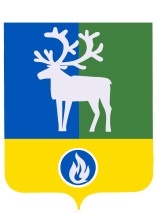 БЕЛОЯРСКИЙ РАЙОНХАНТЫ-МАНСИЙСКИЙ АВТОНОМНЫЙ ОКРУГ – ЮГРААДМИНИСТРАЦИЯ БЕЛОЯРСКОГО РАЙОНАПОСТАНОВЛЕНИЕот 31 октября 2018 года                                                                                                      № 1040Об утверждении муниципальной программы Белоярского района«Управление муниципальными финансами в Белоярском районе»(в редакции постановлений администрации Белоярского района от 8 апреля 2019 года № 313, от 25 апреля 2019 года № 377, от 14 октября 2019 года № 834,от 30 декабря 2019 года № 1133, от 27 января 2020 года № 45, от 3 марта 2020 года № 192, от 8 июня 2020 года № 486, от 3 сентября 2020 года № 774, от 15 сентября 2020 года № 794, от 30 декабря 2020 года № 1180, от 27 января 2021 года № 39, от 1 апреля 2021 года № 229, от 7 июня 2021 года № 464, от 8 июня 2021 года № 475, от 19 октября 2021 года № 808, от 29 декабря 2021 года № 1068, от 1 февраля 2022 года № 60, от 19 мая 2022 года №466, от 18 октября 2022 года №941, от 30 декабря 2022 года №1237, от 23 января 2023 года №25, от 15 мая 2023 года №306, от 7 ноября 2023 года №653, от 20 декабря 2023 года № 792, от 29 января 2024 года №40, от 25 января 2024 года №318, от 25 апреля 2024 года №318)В соответствии с постановлением администрации Белоярского района
от 3 сентября 2018 года № 776 «Об утверждении Порядка принятия решений о разработке, формировании и реализации муниципальных программ Белоярского района», Перечнем муниципальных программ администрации Белоярского района, утвержденным распоряжением администрации Белоярского района от 15 августа 2018 года № 245-р
«О Перечне муниципальных программ Белоярского района» постановляю:1. Утвердить муниципальную программу Белоярского района «Управление муниципальными финансами в Белоярском районе» (далее – муниципальная программа) согласно приложению 1 к настоящему постановлению2. Утвердить порядок использования зарезервированных в составе расходов бюджета Белоярского района бюджетных ассигнований согласно приложению 2 к настоящему постановлению.2. Опубликовать настоящее постановление в газете «Белоярские вести. Официальный выпуск».3. Настоящее постановление вступает в силу после его официального опубликования, но не ранее 1 января 2019 года.4. Контроль за выполнением постановления возложить на председателя Комитета по финансам и налоговой политике администрации Белоярского
района Плохих И.А.Глава Белоярского района                                                                                     С.П.МаненковПриложение 1к постановлению администрацииБелоярского районаот 31 октября 2018 года № 1040Муниципальная программаБелоярского района «Управление муниципальными финансамив Белоярском районе»ПАСПОРТмуниципальной программы Белоярского района(далее - муниципальная программа)Таблица 1Перечень полномочий ответственного исполнителя(соисполнителя) муниципальной программыТаблица 2Перечень основных мероприятий муниципальной программы, ихсвязь с целевыми показателямиТаблица 3Целевые показатели муниципальной программыТаблица 4Распределение финансовых ресурсов муниципальной программы<*> бюджетные ассигнования отражены в источниках финансирования дефицита бюджета Белоярского района, в связи с чем, в итоговых суммах финансирования по муниципальной программе не учитываются.Таблица 5Мероприятия, реализуемые на принципах проектного управления  <*><*> Муниципальной программой не предусмотрены мероприятия, реализуемые на принципах проектного управления.Таблица 6Перечень реализуемых объектов <**><**> Муниципальной программой не предусмотрено строительство (реконструкция) объектов капитального строительства, направленных на достижение ее целей и решение задач.________________________Приложение 2к постановлению администрацииБелоярского районаот 31 октября 2018 года № 1040ПОРЯДОКиспользования зарезервированных в составе расходов бюджетаБелоярского района бюджетных ассигнований (далее - порядок)1. Порядок определяет механизм использования и перераспределения зарезервированных в составе расходов бюджета Белоярского района бюджетных ассигнований. 2. Направления использования зарезервированных бюджетных ассигнований:на социально значимые расходы связанные с оплатой труда и начислениями на выплаты по оплате труда, социальным обеспечением населения, оплатой коммунальных услуг, уплатой налогов и предоставлением межбюджетных трансфертов бюджетам поселений в границах Белоярского района;на обеспечение доли софинансирования при участии в государственных программах Ханты-Мансийского автономного округа - Югры;на обеспечение расходных обязательств на реализацию основных мероприятий муниципальных программ Белоярского района.3. Размер (сумма) зарезервированных бюджетных ассигнований устанавливается решением Думы Белоярского района о бюджете Белоярского района общим объемом по всем направлениям.4. Зарезервированные бюджетные ассигнования перераспределяются по соответствующим муниципальным программам Белоярского района в случаях:4.1) обеспечения социально значимых расходов связанных с оплатой труда и начислениями на выплаты по оплате труда, социальным обеспечением населения, оплатой коммунальных услуг, уплатой налогов и предоставлением межбюджетных трансфертов бюджетам поселений в границах Белоярского района;4.2) обеспечения доли софинансирования при участии в государственных программах Ханты-Мансийского автономного округа - Югры в процессе исполнения бюджета Белоярского района в текущем финансовом году;4.3) обеспечения расходных обязательств, не указанных в подпунктах 4.1, 4.2 настоящего Порядка, по распоряжению администрации Белоярского района.5. Служебную записку с обоснованием перераспределения зарезервированных бюджетных ассигнований в случаях, установленных подпунктами 4.1, 4.2 Порядка, органы администрации Белоярского района предоставляют в Комитет по финансам и налоговой политике администрации Белоярского района.5.1. Служебную записку с обоснованием перераспределения зарезервированных бюджетных ассигнований в случаях, установленных пунктом 4.3 Порядка, органы администрации Белоярского района предоставляют в Комитет по финансам и налоговой политике администрации Белоярского района после согласования с Управлением экономики, реформ и программ администрации Белоярского района. После согласования Комитет по финансам и налоговой политике администрации Белоярского района готовит проект распоряжения администрации Белоярского района о перераспределении иных зарезервированных средств бюджетных ассигнований в составе расходов бюджета Белоярского района.6. Главные распорядители средств бюджета Белоярского района и органы местного самоуправления поселений Белоярского района, в распоряжение которых выделяются зарезервированные бюджетные ассигнования в соответствии с пунктом 2 Порядка:несут ответственность за целевое их использование в соответствии с правовыми актами Российской Федерации, Ханты-Мансийского автономного округа - Югры, Белоярского района;не допускают образования просроченной кредиторской задолженности.__________________________________Наименование муниципальной программыУправление муниципальными финансами в Белоярском районеСроки реализации муниципальной программы2019 - 2026 годыОтветственный исполнитель муниципальной программыКомитет по финансам и налоговой политике администрации Белоярского района (далее - Комитет по финансам)Соисполнители муниципальной программыОтдел по учету и контролю за расходованием финансовых средств администрации Белоярского района (далее - ОУ и К)Цели муниципальной программы1. Повышение качества управления муниципальными финансами, обеспечение финансовой устойчивости и долгосрочной сбалансированности бюджетной системы Белоярского района.2. Повышение эффективности межбюджетных отношений в Белоярском районе, эффективное и целевое использование средств, переданных на исполнение полномочий органам местного самоуправления поселений в границах Белоярского района (далее - поселений), расширение бюджетной самостоятельности и ответственности органов местного самоуправления поселенийЗадачи муниципальной программы1. Обеспечение условий для устойчивого исполнения расходных обязательств муниципального образования.2. Эффективное управление муниципальным долгом.3. Обеспечение результативного использования средств бюджета Белоярского района, повышение прозрачности и информационной доступности бюджета и бюджетного процесса.4. Поддержание устойчивости исполнения бюджетов поселений в границах Белоярского района.5. Содействие повышению эффективности муниципального управленияПодпрограммыПодпрограмма 1 «Долгосрочное финансовое планирование и организация бюджетного процесса»;Подпрограмма 2 «Совершенствование межбюджетных отношений».Целевые показатели муниципальной программы1) исполнение плана по налоговым и неналоговым доходам, утвержденного решением Думы Белоярского района о бюджете Белоярского района (без учета доходов по штрафам, санкциям, от возмещения ущерба), процент;2) исполнение расходных обязательств Белоярского района, утвержденных решением Думы Белоярского района о бюджете Белоярского района, процент;3) размер резервного фонда администрации Белоярского района от первоначально утвержденного общего объема расходов бюджета Белоярского района, процент;4) размер годового объема расходов на обслуживание муниципального долга от утвержденного общего объема расходов бюджета Белоярского района, процент;5) соблюдение в течение финансового года ограничений по верхнему пределу муниципального внутреннего и внешнего долга, предельных значений показателей долговой устойчивости Белоярского района, установленных бюджетным законодательством;6) доля главных распорядителей бюджетных средств Белоярского района, имеющих оценку качества финансового менеджмента выше средней, процент;7) доля размещенной в ИТС Интернет информации в общем объеме обязательной к размещению в соответствии с нормативными правовыми актами Российской Федерации, Ханты-Мансийского автономного округа - Югры и Белоярского района, процент;8) исполнение плана по налоговым и неналоговым доходам, утвержденного решениями представительных органов городского и сельских поселений Белоярского района о бюджете (без учета доходов по штрафам, санкциям, от возмещения ущерба), процент;9) отсутствие просроченной кредиторской задолженности в бюджетах поселений по результатам финансового года;10) средняя итоговая оценка качества организации и осуществления бюджетного процесса в поселениях Белоярского района, балл;11) исполнение расходных обязательств по иным межбюджетным трансфертам, предоставленным в иных случаях, предусмотренных законами Ханты-Мансийского автономного округа - Югры и муниципальными правовыми актами Белоярского района, процент;12) исполнение расходных обязательств по субвенциям, предоставленным на осуществление отдельных государственных полномочий, процент;13) доля поселений Белоярского района, уровень расчетной бюджетной обеспеченности которых после предоставления дотации на выравнивание бюджетной обеспеченности из бюджета муниципального района составляет более 90% от установленного критерия выравнивания бюджетной обеспеченности поселений, процент;14) доля реализованных проектов, направленных на содействие развитию исторических и иных местных традиций в населенных пунктах Белоярского района, в которых проведены мероприятия в связи с наступившими юбилейными датами, к аналогичным проектам, отобранным по результатам конкурса на условиях инициативного бюджетирования, процент;15) доля инициативных проектов, реализованных на условиях софинансирования из бюджета автономного округа, бюджетов поселений, с привлечением инициативных платежей, процент;16) количество проведенных  мероприятий, направленных на повышение финансовой грамотности населения и формирование финансовой культуры, в том числе реализованных некоммерческими организациями, единиц«Параметры финансового обеспечения муниципальной программыОбщий объём финансирования муниципальной программы на 2019 –2026 годы составляет 3 255 486,1 тыс. рублей, в том числе:2019 год – 291 069,3 тыс. рублей;2020 год – 272 380,0 тыс. рублей;2021 год – 446 282,0 тыс. рублей;2022 год – 569 653,0 тыс. рублей;2023 год – 340 454,9 тыс. рублей;2024 год – 704 376,4 тыс. рублей;2025 год – 292 740,6 тыс. рублей;2026 год – 338 529,9 тыс. рублей;1) за счет средств бюджета Белоярского района – 2 001 132,1 тыс. рублей, в том числе:2019 год – 170 029,1 тыс. рублей;2020 год – 119 243,1 тыс. рублей;2021 год – 241 142,5 тыс. рублей;2022 год – 365 243,9 тыс. рублей;2023 год – 152 771,5 тыс. рублей;2024 год – 541 132,4 тыс. рублей;2025 год – 180 506,5 тыс. рублей;2026 год – 231 063,1 тыс. рублей;2) за счет средств бюджета Ханты - Мансийского автономного округа - Югры (далее – бюджет автономного округа) – 1 227 797,0 тыс. рублей, в том числе:2019 год – 118 750,4 тыс. рублей;2020 год – 150 693,8 тыс. рублей;2021 год – 202 679,4 тыс. рублей;2022 год – 201 678,4 тыс. рублей;2023 год – 184 587,7 тыс. рублей;2024 год – 159 148,0 тыс. рублей;2025 год – 107 724,1 тыс. рублей;2026 год – 102 535,2 тыс. рублей;3) за счет средств бюджета Российской Федерации (далее – федеральный бюджет) – 26 557,0 тыс. рублей, в том числе:2019 год – 2 289,8 тыс. рублей;2020 год – 2 443,1 тыс. рублей;2021 год – 2 460,1 тыс. рублей;2022 год – 2 730,7 тыс. рублей;2023 год – 3 095,7 тыс. рублей;2024 год – 4 096,0 тыс. рублей;2025 год – 4 510,0 тыс. рублей;2026 год – 4 931,6 тыс. рублей.Параметры финансового обеспечения региональных проектовОтсутствуютОбъем налоговых расходов Белоярского районаОбщий объем налоговых расходов Белоярского района по муниципальной программе за 2022 - 2026 годы составляет         41 790,0 тыс. рублей, в том числе:2022 год – 8 358,0 тыс. рублей;2023 год - 8 358,0 тыс. рублей;2024 год - 8 358,0 тыс. рублей;2025 год – 8 358,0 тыс. рублей;2026 год – 8 358,0 тыс. рублей.№ п/пПолномочияОтветственный исполнитель муниципальной программы:Ответственный исполнитель муниципальной программы:1Формирует структуру муниципальной программы, а также перечень соисполнителей муниципальной программы2Обеспечивает разработку проекта муниципальной программы (проекта муниципального правового акта о внесении изменений в муниципальную программу), его согласование с соисполнителями3Размещает проект муниципальной программы (проект муниципального правового акта о внесении изменений в муниципальную программу) на официальном сайте органов местного самоуправления Белоярского района в разделе "Общественное обсуждение"4Разрабатывает и утверждает в пределах своих полномочий нормативные правовые акты, необходимые для реализации муниципальной программы5Организует реализацию муниципальной программы, обеспечивает внесение изменений в муниципальную программу и несет ответственность за достижение целевых показателей муниципальной программы, за своевременную и качественную реализацию муниципальной программы6Осуществляет управление, обеспечивает целевое и эффективное использование бюджетных средств, выделяемых на реализацию муниципальной программы7Формирует годовой отчет о ходе реализации муниципальной программы8Подготавливает и уточняет перечень программных мероприятий и объемы финансирования основных мероприятий на очередной финансовый год и плановый период, а также механизм реализации муниципальной программыСоисполнитель муниципальной программы:Соисполнитель муниципальной программы:1Осуществляет реализацию мероприятий муниципальной программы в рамках своей компетенции2Разрабатывает в пределах своих полномочий нормативные правовые акты, необходимые для выполнения мероприятий муниципальной программы3Направляет ответственному исполнителю предложения по уточнению (изменению) объемов финансирования, мероприятий муниципальной программы, механизма реализации муниципальной программы, а также перечень программных мероприятий на очередной финансовый год и плановый период№ п/пНаименование основного мероприятияНаименование целевого показателяРасчет значения целевого показателя1234Цель 1 «Повышение качества управления муниципальными финансами, обеспечение финансовой устойчивости и долгосрочной сбалансированности бюджетной системы Белоярского района»Цель 1 «Повышение качества управления муниципальными финансами, обеспечение финансовой устойчивости и долгосрочной сбалансированности бюджетной системы Белоярского района»Цель 1 «Повышение качества управления муниципальными финансами, обеспечение финансовой устойчивости и долгосрочной сбалансированности бюджетной системы Белоярского района»Цель 1 «Повышение качества управления муниципальными финансами, обеспечение финансовой устойчивости и долгосрочной сбалансированности бюджетной системы Белоярского района»Задача 1 «Обеспечение условий для устойчивого исполнения расходных обязательств муниципального образования»Задача 1 «Обеспечение условий для устойчивого исполнения расходных обязательств муниципального образования»Задача 1 «Обеспечение условий для устойчивого исполнения расходных обязательств муниципального образования»Задача 1 «Обеспечение условий для устойчивого исполнения расходных обязательств муниципального образования»Подпрограмма 1 «Долгосрочное финансовое планирование и организация бюджетного процесса»Подпрограмма 1 «Долгосрочное финансовое планирование и организация бюджетного процесса»Подпрограмма 1 «Долгосрочное финансовое планирование и организация бюджетного процесса»Подпрограмма 1 «Долгосрочное финансовое планирование и организация бюджетного процесса»1.1Обеспечение функций управления муниципальными финансамиИсполнение плана по налоговым и неналоговым доходам, утверждённого решением Думы Белоярского района о бюджете Белоярского района (без учёта доходов по штрафам, санкциям, от возмещения ущерба)Показатель определяется по формуле:ИП = ФД / УПД x 100%, где:ФД - фактический объем налоговых и неналоговых доходов (без учета доходов по штрафам, санкциям от возмещения ущерба) за отчетный год;УПД - утвержденный объем налоговых и неналоговых доходов (без учета доходов по штрафам, санкциям от возмещения ущерба) на отчетный год.1.1Обеспечение функций управления муниципальными финансамиИсполнение расходных обязательств Белоярского района, утверждённых решением Думы Белоярского района о бюджете Белоярского районаПоказатель определяется по формуле:Иро = РОф / РОп x 100%, где:РОф - кассовое исполнение бюджета Белоярского района за отчетный год;РОп - утвержденный объем бюджетных ассигнований на отчетный год. Информация о степени достижения данного показателя анализируется на основании отчетов об исполнении бюджета Белоярского района за отчетный год.1.2Управление резервными средствами бюджета Белоярского районаРазмер резервного фонда администрации Белоярского района от первоначально утверждённого общего объёма расходов бюджета Белоярского районаПоказатель определяется по формуле:Дф = Рф / РОп x 100%, где:Рф – размер резервного фонда администрации Белоярского района;РОп – утвержденный объем бюджетных ассигнований.Задача 2 «Эффективное управление муниципальным долгом»Задача 2 «Эффективное управление муниципальным долгом»Задача 2 «Эффективное управление муниципальным долгом»Задача 2 «Эффективное управление муниципальным долгом»Подпрограмма 1 «Долгосрочное финансовое планирование и организация бюджетного процесса»Подпрограмма 1 «Долгосрочное финансовое планирование и организация бюджетного процесса»Подпрограмма 1 «Долгосрочное финансовое планирование и организация бюджетного процесса»Подпрограмма 1 «Долгосрочное финансовое планирование и организация бюджетного процесса»1.3Обслуживание муниципального долга Белоярского районаРазмер годового объема расходов на обслуживание муниципального долга  от утвержденного общего объема расходов бюджета Белоярского районаПоказатель определяется по формуле:О = МД/(Р-Рсуб), где:МД - утвержденный (фактический) размер годовой суммы платежей на обслуживание муниципального долга за отчетный год;Р - утвержденный (фактический) объем расходов бюджета Белоярского района за отчетный год;Рсуб - утвержденный (фактический) объем расходов бюджета Белоярского района, осуществляемый за счет субвенций, предоставленных их бюджетов бюджетной системы Российской Федерации, за отчетный год1.4Планирование ассигнований на погашение долговых обязательств Белоярского районаСоблюдение в течение финансового года ограничений по верхнему пределу муниципального внутреннего и внешнего долга, предельных значений показателей долговой устойчивости Белоярского района, установленных бюджетным законодательствомПоказатель определяется по итогам мониторинга соблюдения муниципальными районами и городскими округами Ханты-Мансийского автономного округа – Югры требований Бюджетного Кодекса Российской Федерации (включая ст.107 Бюджетного Кодекса РФ), проводимого Департаментом финансов Ханты-Мансийского автономного округа – Югры за отчетный период Задача 3 «Обеспечение результативного использования средств бюджета Белоярского района, повышение прозрачности и информационной доступности бюджета и бюджетного процесса»Задача 3 «Обеспечение результативного использования средств бюджета Белоярского района, повышение прозрачности и информационной доступности бюджета и бюджетного процесса»Задача 3 «Обеспечение результативного использования средств бюджета Белоярского района, повышение прозрачности и информационной доступности бюджета и бюджетного процесса»Задача 3 «Обеспечение результативного использования средств бюджета Белоярского района, повышение прозрачности и информационной доступности бюджета и бюджетного процесса»Подпрограмма 1 «Долгосрочное финансовое планирование и организация бюджетного процесса»Подпрограмма 1 «Долгосрочное финансовое планирование и организация бюджетного процесса»Подпрограмма 1 «Долгосрочное финансовое планирование и организация бюджетного процесса»Подпрограмма 1 «Долгосрочное финансовое планирование и организация бюджетного процесса»1.5Мониторинг качества финансового менеджмента, осуществляемого главными распорядителями средств бюджета Белоярского районаДоля главных распорядителей бюджетных средств Белоярского района, имеющих оценку качества финансового менеджмента выше среднейПоказатель определяется по формуле:Dг= К2 / К1 *100%, где:К1 – общее количество главных распорядителей средств бюджета Белоярского района, участвующих в мониторинге качества финансового менеджмента;К2 – количество главных распорядителей средств бюджета Белоярского района, имеющих оценку качества финансового менеджмента выше средней.Качество финансового менеджмента определяется по итогам мониторинга, проводимого Комитетом по финансам за год, предшествующий отчетному, в соответствии с Положением об организации проведения мониторинга качества финансового менеджмента, осуществляемого главными распорядителями средств бюджета Белоярского района, утверждённым распоряжением Комитета по финансам от 20 декабря 2017 года № 52-р1.6Публикация в открытых источниках информации сведений о формировании и исполнении бюджета, о планируемых и достигнутых результатах использования бюджетных средств.Доля размещённой в ИТС Интернет информации в общем объёме обязательной к размещению в соответствии с нормативными правовыми актами Российской Федерации, Ханты-Мансийского автономного округа – Югры, Белоярского районаПоказатель определяется по формуле:Dи= И2 / И1 *100%, где:И1 – общий объём информации, обязательной к размещению в соответствии с нормативно-правовыми актами Российской Федерации, Ханты-мансийского автономного округа – Югры, Белоярского района;И2 – общий объём информации, обязательной к размещению в соответствии с нормативно-правовыми актами Российской Федерации, Ханты-Мансийского автономного округа – Югры, Белоярского района, размещённой в ИТС ИнтернетЗадача 5 «Содействие повышению эффективности муниципального управления»Задача 5 «Содействие повышению эффективности муниципального управления»Задача 5 «Содействие повышению эффективности муниципального управления»Задача 5 «Содействие повышению эффективности муниципального управления»Подпрограмма 1 «Долгосрочное финансовое планирование и организация бюджетного процесса»Подпрограмма 1 «Долгосрочное финансовое планирование и организация бюджетного процесса»Подпрограмма 1 «Долгосрочное финансовое планирование и организация бюджетного процесса»Подпрограмма 1 «Долгосрочное финансовое планирование и организация бюджетного процесса»1.7Повышение финансовой грамотности населения и формирование финансовой культуры Количество проведенных  мероприятий, направленных на повышение финансовой грамотности населения и формирование финансовой культуры, в том числе реализованных некоммерческими организациямиПоказатель определяется по фактическому значению количества проведенных мероприятий, направленных на повышение финансовой грамотности населения и формирование финансовой культуры, на территории Белоярского района за отчетный период.1.7.1Финансовая поддержка  некоммерческих организаций на реализацию мероприятий, направленных на повышение финансовой грамотности населения и формирование финансовой культурыЦель 2 «Повышение эффективности межбюджетных отношений в Белоярском районе, эффективное и целевое использование средств, переданных на исполнение полномочий органам местного самоуправления поселений в границах Белоярского района, расширение бюджетной самостоятельности и ответственности органов местного самоуправления поселений»Цель 2 «Повышение эффективности межбюджетных отношений в Белоярском районе, эффективное и целевое использование средств, переданных на исполнение полномочий органам местного самоуправления поселений в границах Белоярского района, расширение бюджетной самостоятельности и ответственности органов местного самоуправления поселений»Цель 2 «Повышение эффективности межбюджетных отношений в Белоярском районе, эффективное и целевое использование средств, переданных на исполнение полномочий органам местного самоуправления поселений в границах Белоярского района, расширение бюджетной самостоятельности и ответственности органов местного самоуправления поселений»Цель 2 «Повышение эффективности межбюджетных отношений в Белоярском районе, эффективное и целевое использование средств, переданных на исполнение полномочий органам местного самоуправления поселений в границах Белоярского района, расширение бюджетной самостоятельности и ответственности органов местного самоуправления поселений»Задача 4 «Поддержание устойчивости исполнения бюджетов поселений в границах Белоярского района»Задача 4 «Поддержание устойчивости исполнения бюджетов поселений в границах Белоярского района»Задача 4 «Поддержание устойчивости исполнения бюджетов поселений в границах Белоярского района»Задача 4 «Поддержание устойчивости исполнения бюджетов поселений в границах Белоярского района»Подпрограмма 2 «Совершенствование межбюджетных отношений»Подпрограмма 2 «Совершенствование межбюджетных отношений»Подпрограмма 2 «Совершенствование межбюджетных отношений»Подпрограмма 2 «Совершенствование межбюджетных отношений»2.1Выравнивание бюджетной обеспеченности поселений в границах Белоярского районаИсполнение плана по налоговым и неналоговым доходам, утверждённого решениями представительных органов городского и сельских поселений Белоярского района о бюджете (без учёта доходов по штрафам, санкциям, от возмещения ущерба)Показатель определяется по формуле:ИП = ФД / УПД x 100, где:ФД – фактический объем налоговых и неналоговых доходов (без учета доходов по штрафам, санкциям от возмещения ущерба) за отчетный год;УПД - утвержденный объем налоговых и неналоговых доходов (без учета доходов по штрафам, санкциям от возмещения ущерба) на отчетный год.2.1Выравнивание бюджетной обеспеченности поселений в границах Белоярского районаДоля поселений Белоярского района, уровень расчетной бюджетной обеспеченности которых после предоставления дотации на выравнивание бюджетной обеспеченности из бюджета муниципального района составляет более 90% от установленного критерия выравнивания бюджетной обеспеченности поселенийПоказатель определяется по формуле:П1 = УБОдораспр / УБОпослераспр*100%, где:УБОдораспр – количество муниципальных образований, уровень бюджетной обеспеченности до выравнивания составляет более 90%.УБОпослераспр – количество муниципальных образований, уровень бюджетной обеспеченности которых после  выравнивания составляет более 90%;Показатель определяется, исходя из уровня бюджетной обеспеченности муниципальных образований, рассчитанного в соответствии с методикой, изложенной в приложении 3 к Закону автономного округа от 10 ноября 2008 года № 132-оз «О межбюджетных отношениях в Ханты-Мансийском автономном округе – Югре», на очередной финансовый год и плановый период.2.2Обеспечение сбалансированности бюджетов поселений в границах Белоярского районаОтсутствие просроченной кредиторской задолженности в бюджетах поселений по результатам финансового годаПоказатель определяется на основании бюджетной отчетности об исполнении бюджетов поселений, входящих в состав Белоярского района.2.3Финансовое обеспечение осуществления органами местного самоуправления поселений в границах Белоярского района полномочий, переданных органами местного самоуправления Белоярского района на основании соглашенийСредняя итоговая оценка качества организации и осуществления бюджетного процесса в поселениях Белоярского районаПоказатель определяется по результатам ежегодного мониторинга и оценки качества организации и осуществления бюджетного процесса органами местного самоуправления сельских поселений в границах Белоярского района, проводимого Комитетом по финансам в соответствиис постановлением администрации Белоярского района от 7 сентября 2023 года № 553 «О порядке проведения мониторинга и оценки качества организации и осуществления бюджетного процесса органами местного самоуправления сельских поселений в границах Белоярского района»Задача 5 «Содействие повышению эффективности муниципального управления»Задача 5 «Содействие повышению эффективности муниципального управления»Задача 5 «Содействие повышению эффективности муниципального управления»Задача 5 «Содействие повышению эффективности муниципального управления»Подпрограмма 2 «Совершенствование межбюджетных отношений»Подпрограмма 2 «Совершенствование межбюджетных отношений»Подпрограмма 2 «Совершенствование межбюджетных отношений»Подпрограмма 2 «Совершенствование межбюджетных отношений»2.4Предоставление межбюджетных трансфертов в иных случаях, предусмотренных законами Ханты-Мансийского автономного округа – Югры и муниципальными правовыми актами Белоярского районаИсполнение расходных обязательств по иным межбюджетным трансфертам, предоставленным в иных случаях, предусмотренных законами Ханты-Мансийского автономного округа – Югры и муниципальными правовыми актами Белоярского района, за отчётный финансовый годПоказатель определяется по формуле:Иро = Рмтбф / Рмтбп x 100%, где:Рмтбф – кассовое исполнение расходных обязательств по иным межбюджетным трансфертам, предоставленным в иных случаях, предусмотренных законами Ханты-Мансийского автономного округа – Югры и муниципальными правовыми актами Белоярского района;Рмтбп – утвержденный объем расходных обязательств по иным межбюджетным трансфертам, предоставленным в иных случаях, предусмотренных законами Ханты-Мансийского автономного округа – Югры и муниципальными правовыми актами Белоярского района.2.4.1Предоставление межбюджетных трансфертов бюджетам поселений Белоярского района на содействие развитию исторических и иных местных традицийДоля реализованных проектов, направленных на содействие развитию исторических и иных местных традиций в населенных пунктах Белоярского района, в которых проведены мероприятия в связи с наступившими юбилейными датами, к аналогичным проектам, отобранным по результатам конкурса на условиях инициативного бюджетированияПоказатель определяется по формуле:Дреал = КНПиРфк / КНПиРпл x 100, где:КНПиРфк - количество реализованных проектов инициативного бюджетирования, направленных на содействие развитию исторических и иных местных традиций в населенных пунктах Белоярского района, в которых проведены мероприятия в связи с наступившими юбилейными датами;КНПиРпл - количество отобранных проектов инициативного бюджетирования, направленных на содействие развитию исторических и иных местных традиций в населенных пунктах Белоярского района, в которых проведены мероприятия в связи с наступившими юбилейными датами.Показатель рассчитывает на основании данных о проектах инициативного бюджетирования отобранных и реализованных в населенных пунктах Белоярского района, в которых проведены мероприятия, связанные с наступившими юбилейными датами, и направленных на содействие развитию исторических и иных местных традиций.2.4.2Предоставление субсидий бюджетам поселений Белоярского района на реализацию инициативных проектов, отобранных по результатам конкурсаДоля инициативных проектов, реализованных на условиях софинансирования из бюджета автономного округа, бюджетов поселений, с привлечением инициативных платежейПоказатель определяется по формуле:Дип = КРип / КПип x 100%, где:КРип – количество реализованных инициативных проектов, КПип – количество поддержанных инициативных проектов.2.5Предоставление субвенций на осуществление отдельных государственных полномочийИсполнение расходных обязательств по субвенциям, предоставленным на осуществление отдельных государственных полномочий, за отчётный финансовый годПоказатель определяется по формуле:Иро = Рсф / Рсп x 100%, где:Рсф – кассовое исполнение расходных обязательств по субвенциям, предоставленным на осуществление отдельных государственных полномочий;Рсп – утвержденный объем расходных обязательств по субвенциям, предоставленным на осуществление отдельных государственных полномочий№ показателяНаименование целевых показателейБазовый показатель на начало реализации программыЗначения показателя по годамЗначения показателя по годамЗначения показателя по годамЗначения показателя по годамЗначения показателя по годамЗначения показателя по годамЗначения показателя по годамЗначения показателя по годамЦелевое значение показателя на момент окончания реализации программы№ показателяНаименование целевых показателейБазовый показатель на начало реализации программы2019 г.2020 г.2021 г.2022 г.2023 г.2024 г.2025 г.2026 г.1234567891011121Исполнение плана по налоговым и неналоговым доходам, утверждённого решением Думы Белоярского района о бюджете Белоярского района (без учёта доходов по штрафам, санкциям, от возмещения ущерба), процент104,4≥ 95≥ 95≥ 95≥ 95≥ 95≥ 95≥ 95≥ 95≥ 952Исполнение расходных обязательств Белоярского района, утверждённых решением Думы Белоярского района о бюджете Белоярского района, процент98,6≥ 95≥ 95≥ 95≥ 95≥ 95≥ 95≥ 95≥ 95≥ 953Размер резервного фонда администрации Белоярского района от первоначально утверждённого общего объёма расходов бюджета Белоярского района, процент< 3< 3< 3< 3< 3< 3< 3< 3< 3< 34Размер годового объема расходов на обслуживание муниципального долга  от утвержденного общего объема расходов бюджета Белоярского района, процент< 15< 15< 15< 15< 15< 15< 15< 15< 15< 155Соблюдение в течение финансового года ограничений по верхнему пределу муниципального внутреннего и внешнего долга, предельных значений показателей долговой устойчивости Белоярского района, установленных бюджетным законодательством (при условии соблюдения – 1, несоблюдение – 0)11111111116Доля главных распорядителей бюджетных средств Белоярского района, имеющих оценку качества финансового менеджмента выше средней, процент50≥ 75≥ 75≥ 70≥ 70≥ 70≥ 70≥ 70≥ 70≥ 707Доля размещённой в ИТС Интернет информации в общем объёме обязательной к размещению в соответствии с нормативными правовыми актами Российской Федерации, Ханты-Мансийского автономного округа – Югры, Белоярского района, процент1001001001001001001001001001008Исполнение плана по налоговым и неналоговым доходам, утверждённого решениями представительных органов городского и сельских поселений Белоярского района о бюджете (без учёта доходов по штрафам, санкциям, от возмещения ущерба), процент103≥ 95≥ 95≥ 95≥ 95≥ 95≥ 95≥ 95≥ 95≥ 959Отсутствие просроченной кредиторской задолженности в бюджетах поселений по результатам финансового года (при отсутствии задолженности – 1, при наличии – 0)111111111110Средняя итоговая оценка качества организации и осуществления бюджетного процесса в поселениях Белоярского района, балл87,5≥ 85≥ 85≥ 80≥ 80≥ 80≥ 80≥ 80≥ 80≥ 8011Исполнение расходных обязательств по иным межбюджетным трансфертам, предоставленным в иных случаях, предусмотренных законами Ханты-Мансийского автономного округа – Югры и муниципальными правовыми актами Белоярского района за отчетный финансовый год, процент10010010010010010010010010010012Исполнение расходных обязательств по субвенциям, предоставленным на осуществление отдельных государственных полномочий, процент10010010010010010010010010010013Доля поселений Белоярского района, уровень расчетной бюджетной обеспеченности которых после предоставления дотации на выравнивание бюджетной обеспеченности из бюджета Белоярского района составляет более 90% от установленного критерия выравнивания бюджетной обеспеченности поселений, процент-10010010010010010010010010014Доля реализованных проектов, направленных на содействие развитию исторических и иных местных традиций в населенных пунктах Белоярского района, в которых проведены мероприятия в связи с наступившими юбилейными датами, к аналогичным проектам, отобранным по результатам конкурса на условиях инициативного бюджетирования, процент--100------10015Доля инициативных проектов, реализованных на условиях софинансирования из бюджета автономного округа, бюджетов поселений, с привлечением инициативных платежей, процент---10010010010010010010016Количество проведенных  мероприятий, направленных на повышение финансовой грамотности населения и формирование финансовой культуры, в том числе реализованных некоммерческими организациями-----13--4Номер основного мероприятияНаименование основных мероприятий муниципальной программы (их связь с целевыми показателями муниципальной программы)Ответственный исполнитель, соисполнитель муниципальной программы Источники финансированияОбъем бюджетных ассигнований на реализацию муниципальной программы (тыс. рублей)Объем бюджетных ассигнований на реализацию муниципальной программы (тыс. рублей)Объем бюджетных ассигнований на реализацию муниципальной программы (тыс. рублей)Объем бюджетных ассигнований на реализацию муниципальной программы (тыс. рублей)Объем бюджетных ассигнований на реализацию муниципальной программы (тыс. рублей)Объем бюджетных ассигнований на реализацию муниципальной программы (тыс. рублей)Объем бюджетных ассигнований на реализацию муниципальной программы (тыс. рублей)Объем бюджетных ассигнований на реализацию муниципальной программы (тыс. рублей)Объем бюджетных ассигнований на реализацию муниципальной программы (тыс. рублей)Номер основного мероприятияНаименование основных мероприятий муниципальной программы (их связь с целевыми показателями муниципальной программы)Ответственный исполнитель, соисполнитель муниципальной программы Источники финансированияВсегов том числев том числев том числев том числев том числев том числев том числев том числеНомер основного мероприятияНаименование основных мероприятий муниципальной программы (их связь с целевыми показателями муниципальной программы)Ответственный исполнитель, соисполнитель муниципальной программы Источники финансированияВсего2019 год2020 год2021 год2022 год2023 год2024 год2025 год2026 год12345678910111213Подпрограмма 1 «Долгосрочное финансовое планирование и организация бюджетного процесса»Подпрограмма 1 «Долгосрочное финансовое планирование и организация бюджетного процесса»Подпрограмма 1 «Долгосрочное финансовое планирование и организация бюджетного процесса»Подпрограмма 1 «Долгосрочное финансовое планирование и организация бюджетного процесса»Подпрограмма 1 «Долгосрочное финансовое планирование и организация бюджетного процесса»Подпрограмма 1 «Долгосрочное финансовое планирование и организация бюджетного процесса»Подпрограмма 1 «Долгосрочное финансовое планирование и организация бюджетного процесса»Подпрограмма 1 «Долгосрочное финансовое планирование и организация бюджетного процесса»Подпрограмма 1 «Долгосрочное финансовое планирование и организация бюджетного процесса»Подпрограмма 1 «Долгосрочное финансовое планирование и организация бюджетного процесса»Подпрограмма 1 «Долгосрочное финансовое планирование и организация бюджетного процесса»Подпрограмма 1 «Долгосрочное финансовое планирование и организация бюджетного процесса»Подпрограмма 1 «Долгосрочное финансовое планирование и организация бюджетного процесса»1.1.Обеспечение функций управления муниципальными финансами (1,2)Комитет по финансамбюджет Белоярского района465 337,744 446,247 281,551 096,556 027,965 290,768 138,166 318,466 738,41.2.Управление резервными средствами бюджета Белоярского района (3)Комитет по финансамбюджет Белоярского района908 320,582 445,16 000,0117 306,6160 411,530 628,1385 182,341 772,884 574,11.3.Обслуживание муниципального долга Белоярского района (4)ОУиКбюджет Белоярского района781,9135,0173,0167,0142,0164,90,00,00,01.3.Обслуживание муниципального долга Белоярского района (4)Комитет по финансамбюджет Белоярского района673,90,00,00,00,00,0208,3228,9236,71.4.Планирование ассигнований на погашение долговых обязательств Белоярского района* (5)Комитет по финансамбюджет Белоярского района4 011 836,7505 012,6446 827,9443 934,7387 903,4377 342,9572 705,3623 147,9654 962,01.5.Повышение финансовой грамотности населения и формирование финансовой культуры (16)Комитет по финансамбюджет Белоярского района318,40,00,00,00,0100,0218,40,00,01.5.1.Финансовая поддержка  некоммерческих организаций на реализацию мероприятий, направленных на повышение финансовой грамотности населения и формирование финансовой культурыКомитет по финансамбюджет Белоярского района318,40,00,00,00,0100,0218,40,00,0Итого по подпрограмме 1Итого по подпрограмме 1Итого по подпрограмме 1бюджет Белоярского района1 375 432,4127 026,353 454,5168 570,1216 581,496 183,7453 747,1108 320,1151 549,2Подпрограмма 2 «Совершенствование межбюджетных отношений»Подпрограмма 2 «Совершенствование межбюджетных отношений»Подпрограмма 2 «Совершенствование межбюджетных отношений»Подпрограмма 2 «Совершенствование межбюджетных отношений»Подпрограмма 2 «Совершенствование межбюджетных отношений»Подпрограмма 2 «Совершенствование межбюджетных отношений»Подпрограмма 2 «Совершенствование межбюджетных отношений»Подпрограмма 2 «Совершенствование межбюджетных отношений»Подпрограмма 2 «Совершенствование межбюджетных отношений»Подпрограмма 2 «Совершенствование межбюджетных отношений»Подпрограмма 2 «Совершенствование межбюджетных отношений»Подпрограмма 2 «Совершенствование межбюджетных отношений»Подпрограмма 2 «Совершенствование межбюджетных отношений»2.1.Выравнивание бюджетной обеспеченности поселений в границах Белоярского района (8,13)Комитет по финансамВсего:1 039 759,9115 982,1118 665,1122 516,4123 859,5126 583,5141 859,4144 807,3145 486,62.1.Выравнивание бюджетной обеспеченности поселений в границах Белоярского района (8,13)Комитет по финансамбюджет автономного округа932 246,5114 337,1116 966,0119 441,2122 033,5125 857,7123 457,9107 671,0102 482,12.1.Выравнивание бюджетной обеспеченности поселений в границах Белоярского района (8,13)Комитет по финансамбюджет Белоярского района107 513,41 645,01 699,13 075,21 826,0725,818 401,537 136,343 004,52.2.Обеспечение сбалансированности бюджетов поселений в границах Белоярского района (9)Комитет по финансамбюджет Белоярского района482 880,532 005,555 294,465 386,6142 506,552 132,465 164,733 881,036 509,42.3.Финансовое обеспечение осуществления органами местного самоуправления поселений в границах Белоярского района полномочий, переданных органами местного самоуправления Белоярского района на основании соглашений (10)Комитет по финансамбюджет Белоярского района11 330,11 465,52 906,21 660,61 880,01 079,61 169,11 169,10,02.4.Предоставление межбюджетных трансфертов в иных случаях, предусмотренных законами Ханты-Мансийского автономного округа – Югры и муниципальными правовыми актами Белоярского района (11,14,15)
в том числе:Комитет по финансамВсего:318 181,112 273,639 349,785 459,881 876,160 934,938 287,00,00,02.4.Предоставление межбюджетных трансфертов в иных случаях, предусмотренных законами Ханты-Мансийского автономного округа – Югры и муниципальными правовыми актами Белоярского района (11,14,15)
в том числе:Комитет по финансамбюджет автономного округа294 205,44 386,833 460,883 009,879 426,158 284,935 637,00,00,02.4.Предоставление межбюджетных трансфертов в иных случаях, предусмотренных законами Ханты-Мансийского автономного округа – Югры и муниципальными правовыми актами Белоярского района (11,14,15)
в том числе:Комитет по финансамбюджет Белоярского района23 975,77 886,85 888,92 450,02 450,02 650,02 650,00,00,02.4.1.Предоставление межбюджетных трансфертов бюджетам поселений Белоярского района на содействие развитию исторических и иных местных традиций (14)Комитет по финансамбюджет автономного округа100,00,0100,00,00,00,00,00,00,02.4.2.Предоставление субсидий бюджетам поселений Белоярского района на реализацию инициативных проектов, отобранных по результатам конкурса (15)Комитет по финансамбюджет автономного округа60 568,80,00,016 355,917 626,113 049,813 537,00,00,02.5.Предоставление субвенций на осуществление отдельных государственных полномочий (12)Комитет по финансамВсего:27 902,12 316,32 710,12 688,52 949,53 540,84 149,14 563,14 984,72.5.Предоставление субвенций на осуществление отдельных государственных полномочий (12)Комитет по финансамфедеральный бюджет26 557,02 289,82 443,12 460,12 730,73 095,74 096,04 510,04 931,62.5.Предоставление субвенций на осуществление отдельных государственных полномочий (12)Комитет по финансамбюджет автономного округа1 345,126,5267,0228,4218,8445,153,153,153,1Итого по подпрограмме 2Итого по подпрограмме 2Итого по подпрограмме 2Всего:1 880 053,7164 043,0218 925,5277 711,9353 071,6244 271,2250 629,3184 420,5186 980,7Итого по подпрограмме 2Итого по подпрограмме 2Итого по подпрограмме 2федеральный бюджет26 557,02 289,82 443,12 460,12 730,73 095,74 096,04 510,04 931,6Итого по подпрограмме 2Итого по подпрограмме 2Итого по подпрограмме 2бюджет автономного округа1 227 897,0118 750,4150 693,8202 679,4201 678,4184 587,7159 148,0107 724,1102 535,2Итого по подпрограмме 2Итого по подпрограмме 2Итого по подпрограмме 2бюджет Белоярского района625 699,743 002,865 788,672 572,4148 662,556 587,887 385,372 186,479 513,9Итого по муниципальной программеИтого по муниципальной программеИтого по муниципальной программеВсего:3 255 486,1291 069,3272 380,0446 282,0569 653,0340 454,9704 376,4292 740,6338 529,9Итого по муниципальной программеИтого по муниципальной программеИтого по муниципальной программефедеральный бюджет26 557,02 289,82 443,12 460,12 730,73 095,74 096,04 510,04 931,6Итого по муниципальной программеИтого по муниципальной программеИтого по муниципальной программебюджет автономного округа1 227 797,0118 750,4150 693,8202 679,4201 678,4184 587,7159 148,0107 724,1102 535,2Итого по муниципальной программеИтого по муниципальной программеИтого по муниципальной программебюджет Белоярского района2 001 132,1170 029,1119 243,1241 142,5365 243,9152 771,5541 132,4180 506,5231 063,1№ п/пНаименование портфеля проектовНаименование проектаНомер мероприятияНомер целевого показателяСрок реализацииИсточники финансированияПараметры финансового обеспечения (тыс.рублей)Параметры финансового обеспечения (тыс.рублей)Параметры финансового обеспечения (тыс.рублей)Параметры финансового обеспечения (тыс.рублей)Параметры финансового обеспечения (тыс.рублей)Параметры финансового обеспечения (тыс.рублей)Параметры финансового обеспечения (тыс.рублей)Параметры финансового обеспечения (тыс.рублей)Параметры финансового обеспечения (тыс.рублей)№ п/пНаименование портфеля проектовНаименование проектаНомер мероприятияНомер целевого показателяСрок реализацииИсточники финансированияВсегов том числев том числев том числев том числев том числев том числев том числев том числе№ п/пНаименование портфеля проектовНаименование проектаНомер мероприятияНомер целевого показателяСрок реализацииИсточники финансирования2019 г.2020 г.2021 г.2022 г.2023 г.2024 г.2025г.2026г.12345678910111213141516---------------№ п/пНаименование объектаМощностьСрок строительстваМеханизм реализацииКапитальные вложенияИсточник финансирования1234567-